Ежедневный гидрологический бюллетеньСведения о состоянии водных объектов Восточно-Казахстанской и Абайской области, по данным гидрологического мониторинга на государственной сети наблюдений по состоянию на 8 час. 02 апреля 2024 годаОЯ: На территории Абайской и Восточно-Казахстанской области на предстоящие сутки в связи ожидаемыми осадками и повышенным температурным фоном продолжится интенсивное снеготаяние, ожидается формирование талого и склонового стоков, подъемы уровней воды на реках, при этом возможны разливы и подтопления.Данные ГЭС Директор                   		                                                            Л. БолатқанСоставил (а): Асқарова І.А.Тел.: 8 7232 76 79 05	Күнделікті гидрологиялық бюллетеньМемлекеттік бақылау желісіндегі гидрологиялық мониторинг деректері бойынша Шығыс Қазақстан және Абай облыстарының су нысандарының 2024 жылғы 02 сәуірдегі сағат 8-гі жай-күйі туралы мәліметтер. ҚҚ: Алдағы тәулікте Шығыс Қазақстан және Абай облыстарының аумағында жоғарғы температуралық фонның және күтілетін жауын-шашынға байланысты қарқынды қар еруі жалғасады, еріген қар суының және беткейлік ағындардың қалыптасуы мен өзендердегі су деңгейінің көтерілуі күтіледі, сонымен қатар су жайылуы мен су басуы мүмкін.СЭС бойынша мәліметтер Директор                   		                                                            Л. Болатқан Орындаған: Асқарова І.А.Тел.: 8 7232 76 79 05	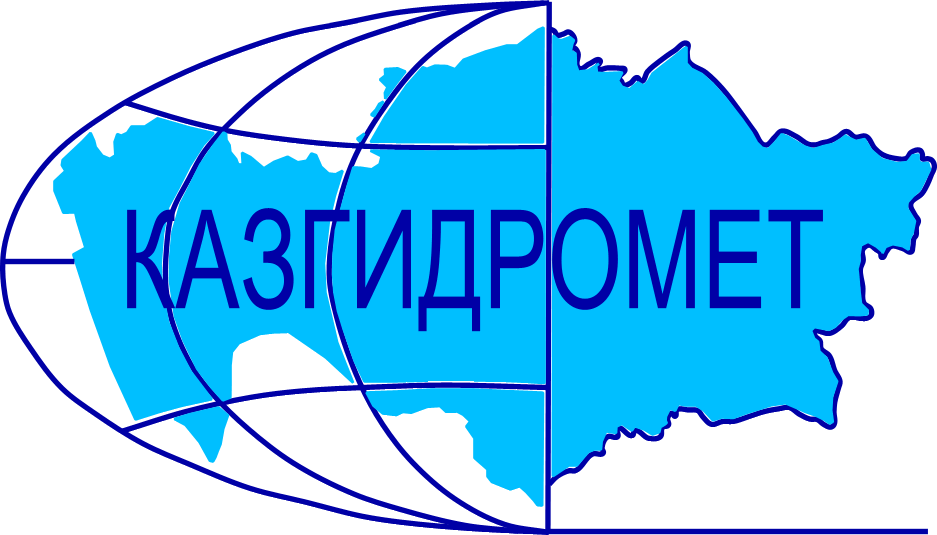 Филиал Республиканского государственного предприятия на праве хозяйственного ведения "Казгидромет" Министерства экологии и природных ресурсов РК по Восточно-Казахстанской и Абайской областямФилиал Республиканского государственного предприятия на праве хозяйственного ведения "Казгидромет" Министерства экологии и природных ресурсов РК по Восточно-Казахстанской и Абайской областямг. Усть-Каменогорск   ул. Потанина, 12г. Усть-Каменогорск   ул. Потанина, 12Тел. 76 79 05, 70 14 40Название гидрологического постаКритический уровеньводы смУровень воды смИзменение уровня воды за сутки ±смРасход воды, м³/сек Ледовая обстановка и толщина льда смр. Кара Ертис - с. Боран5253142383Навалы льда на берегахр. Ертис - с. Абылайкит300182-13р. Ертис - с. Уварова252-4Остаточные забереги, навалы льда на берегахр. Ертис - с. Баженово30517р. Ертис - г. Семей450144-5Остаточные заберегир. Ертис - с. Семиярка550231-2805Ледостав, вода на льду, лед 75 смр. Бас Теректы - с. Мойылды135-112.7Остаточные заберегир. Калжыр - с. Калжыр439-3018.3Остаточные заберегир. Кандысу - с. Сарыолен7007.05р. Богаз - с. Кызыл Кесик240-102.16р. Каргыба - с. Есим3850р. Улкен Бокен - с. Джумба293109.24Вода течет поверх льдар. Кайынды - с. Миролюбовка1628р. Куршим - с. Маралды198-833.9Остаточные заберегир. Куршим - с. Вознесенка310232-1642.1Вода течет поверх льда, лед потемнел, лед поднялор. Нарын - с. Кокбастау387040.2р. Нарын - с. Улкен Нарын210-1549.7р. Буктырма - с. Берель29017014.71Ледостав, вода на льду, лёд 70 смр. Буктырма - с. Барлык250(300з)198-419.7Вода течет поверх льда, промоины 20%, подо льдом шуга, торосыр. Буктырма - с. Лесная Пристань530379-20232Неполный ледостав, разводья, подвижка льдар. Хамир - с. Малеевск138319.1Остаточные заберегир. Акберел (Aкбулкак) – с. Берел236-113.0Неполный ледоставр. Аксу - с. Аксу144-88.77Закраины 30%, наледь, лед потемнелр. Урыль - с. Урыль13501.56Остаточные заберегир. Черновая - с. Черновое (Аккайнар)48102.72Лед тает на местер. Левая Березовка - с. Средигорное2009323.14р. Тургысын - с. Кутиха88723.8Неполный ледостав, вода течет поверх льдар. Березовка - с. Соловьево165-94.94Остаточные заберегир. Сибе - с. Алгабас1101Остаточные забереги р. Абылайкит - с. Самсоновка420313-1122.2р. Тайынты – с. Асубулак29228.40р. Смолянка - с. Северное6300.72р. Шаровка - с. Шаровка143-16Остаточные заберегир. Ульби - г. Риддер262-2р. Ульби - с. Ульби Перевалочная380131-11117р. Киши Ульби - с. Горная Ульбинка380176-16Навалы льда на берегахр. Дресвянка - с. Отрадное133-1526.0р. Улан - с. Герасимовка440374-56.60р. Глубочанка - с. Белокаменка334246-31.86р. Красноярка - с. Предгорное350259-214.8р. Оба - с. Каракожа245-14Ледостав, вода на льдур. Оба - с. Верхуба450293-20Закраины 40%, лед потемнелр. Оба - г. Шемонаиха430160-15300Осевший ледр. Малая Убинка - с. Быструха503-1Остаточные заберегир. Жартас - с. Гагарино168-22.30р. Кызылсу - с. Шалабай205-26.87р. Шар - аул Кентарлау490368-339.5р. Шар – г. Чарск3380вдхр. Буктырма - п. Тугыл3593Ледостав, наслуд, лёд 72 смвдхр. Буктырма - с. Аксуат3491Ледостав, лёд 75 смвдхр. Буктырма - с. Куйган3601Ледостав,осевший лед,лёд 56 смвдхр. Буктырма - с. Хайрузовка3600Ледостав,наледь, лед 61 смвдхр. Буктырма - с. Заводинка3650Ледостав, вода на льду, лёд 61 смвдхр. Буктырма - с. Селезневка3612Ледостав, лёд 48 смвдхр. Буктырма - г. Серебрянск3563р. Аягоз - с. Тарбагатай133-1515.3р. Аягоз - г. Аягоз364-31р. Уржар - с. Казымбет 10707.70р. Емель - п. Кызылту 150017.3Название ГЭСНормальный подпорный уровеньНормальный подпорный уровеньУровеньводы, м БСОбъем,км3Сброс,м3/сФактический приток, м3/сПримечаниеНазвание ГЭСУровеньводы, м БСОбъем,км3Уровеньводы, м БСОбъем,км3Сброс,м3/сФактический приток, м3/сПримечаниеБ ГЭС (сброс среднее суточный)394.8449.62390.5829.068317761данные Б ГЭС за 2023 год389.4124.372319У-КА ГЭС (08:00 ч.)327.840.66327.240.634399Шульбинская ГЭС (08:00 ч.)240.02.39240.512.503918417Ульби+ОбаҚР Экология және табиғи ресурстар министрлігінің "Қазгидромет" шаруашылық жүргізу құқығындағы Республикалық мемлекеттік кәсіпорнының Шығыс Қазақстан және Абай облыстары бойынша филиалыҚР Экология және табиғи ресурстар министрлігінің "Қазгидромет" шаруашылық жүргізу құқығындағы Республикалық мемлекеттік кәсіпорнының Шығыс Қазақстан және Абай облыстары бойынша филиалыӨскемен қ.   Потанина көшесі, 12 үй.Өскемен қ.   Потанина көшесі, 12 үй.Тел. 76 79 05, 70 14 40Гидрологиялық бекеттердің атауыСудың шектік деңгейі, смСу дең-гейі,смСу деңгейі-нің тәулік ішінде өзгеруі,± смСу шығыны,  м³/секМұз жағдайы және мұздың қалыңдығы, смБоран а.- Қара Ертіс ө.5253142383Жағадағы мұз үйінділеріАбылайкит а. – Ертіс ө.300182-13Уварова а. – Ертіс ө.252-4Қалдық жағалық мұз, жағадағы мұз үйінділеріБаженово а. – Ертіс ө.30517Семей қ. – Ертіс ө.450144-5Қалдық жағалық мұздарСемиярка а.- Ертіс ө.550231-2805Мұзқұрсау,мұз үстіндегі су,мұз 75 смМойылды а.- Бас Теректі ө.135-112.7Қалдық жағалық мұзҚалжыр а.- Калжыр ө.439-3018.3Қалдық жағалық мұзСарыөлен а.- Қандысу ө. 7007.05Қызыл Кесік а.- Боғаз ө. 240-102.16Есім а. – Қарғыба ө. 3850Жұмба а.-Үлкен Бөкен ө.293109.24Мұз үстіндегі суМиролюбовка а. - Қайынды ө. 1628Маралды а. – Күршим ө.198-833.9Қалдық жағалық мұздарВознесенка а.- Күршім ө.310232-1642.1Қызылсу, мұз қарайды, мұз көтерілдіКөкбастау а. - Нарын ө.387040.2Улкен Нарын а.- Нарын ө.210-1549.7Берель а. – Бұқтырма ө.29017014.71Мұзқұрсау, мұз үстіндегі су, мұз 70 смБарлық а. - Бұқтырма ө.250(300з)198-419.7Қызылсу,жылым 20%, мұз астындағы анжыр, сеңді мұз шоғырларыЛесная Пристань а.–Бұқтырма ө.530379-20232Толық емес мұзқұрсау, мұздың ажырауы, мұз қозғалдыМалеевск а. - Хамир ө. 138319.1Қалдық жағалық мұздарБерел а. - Ақберел (Aқбұлқақ) ө.236-113.0Жартылай мұз құрсауАқсу а.-Ақсу ө.144-88.77Жиек су 30%, қызылсу мұзы, мұз қарайдыӨрел а. - Өрел ө.13501.56Қалдық жағалық мұздарЧерновое (Аққайнар) а. - Черновая ө. 48102.72Мұз орнында ерудеСредигорное а.- Левая Березовка ө. 2009323.14Кутиха а.- Тұрғысын ө.88723.8Жартылай мұз құрсау, қызылсу Соловьево а. -  Березовка ө. 165-94.94Қалдық жағалық мұздарАлғабас а. – Сибе ө.  1101Қалдық жағалық мұздарСамсоновка а. – Абылайкит ө.420313-1122.2Асубұлак а. – Тайынты ө.29228.40Смолянка а. – Северное ө.6300.72Шаровка а. – Шаровка ө.143-16Қалдық жағалық мұздарРиддер қ. – Үлбі ө.262-2Ульби Перевалочная а.–Үлбі ө.380131-11117Горная Ульбинка а. – Кіші Үлбі ө.380176-16Жағадағы мұз үйінділеріОтрадное а. - Дресвянка ө.  133-1526.0Герасимовка а. -  Ұлан ө. 440374-56.60Белокаменка а. - Глубочанка ө.  334246-31.86Предгорное а.- Красноярка ө.350259-214.8Каракожа а. - Оба ө.245-14Мұзқұрсау, мұз үстіндегі суВерх Уба а. - Оба ө.450293-20Жиек су 40%, мұз қарайдыШемонаиха қ. – Оба ө.430160-15300Шөгінді мұздарБыструха а. - Малая Убинка ө. 503-1Қалдық жағалық мұздарГагарин а. - Жартас ө.168-22.30Шалабай а. – Қызылсу ө. 205-26.87Кентерлау а. - Шар ө.490368-339.5Шар қ. – Шар ө.3380Тұғыл а. – Бұқтырма су қ.3593Мұзқұрсау, шыны мұз, мұз 72 смАқсуат а. – Бұқтырма су қ.3491Мұзқұрсау, мұз 75 смҚұйған а. – Бұқтырма су қ.3601Мұзқұрсау, шөгінді мұз, мұз 56 смХайрузовка а. – Бұқтырма су қ.3600Мұзқұрсау, қызылсу мұзы, мұз 61 смЗаводинка а. – Бұқтырма су қ.3650Мұзқұрсау, мұз үстіндегің су,мұз 61 смСелезневка а. – Бұқтырма су қ.3612Мұзқұрсау, мұз 48 смСеребрянск қ. – Бұқтырма су қ.3563Тарбағатай а. – Аягоз ө. 133-1515.3Аягөз қ. - Аягөз ө. 364-31Қазымбет а. – Үржар ө.10707.70Қызылту а. – Емел ө.150017.3СЭС атауы Қалыпты тірек деңгейіҚалыпты тірек деңгейіСу деңгейі,м БЖКөлем,км3Төгім,м3/сНақты ағын,м3/с ЕскертуСЭС атауы Су деңгейі,м БЖКөлем,км3Су деңгейі,м БЖКөлем,км3Төгім,м3/сНақты ағын,м3/с ЕскертуБұқтырма СЭС (орта тәуліктік)394.8449.62390.5829.0683177612023 жылғы БСЭС мәлімет389.4124.372319Өскемен СЭС (с. 08:00)327.840.66327.240.634399Шүлбі СЭС (с. 08:00)240.02.39240.512.503918417Үлбі+Оба